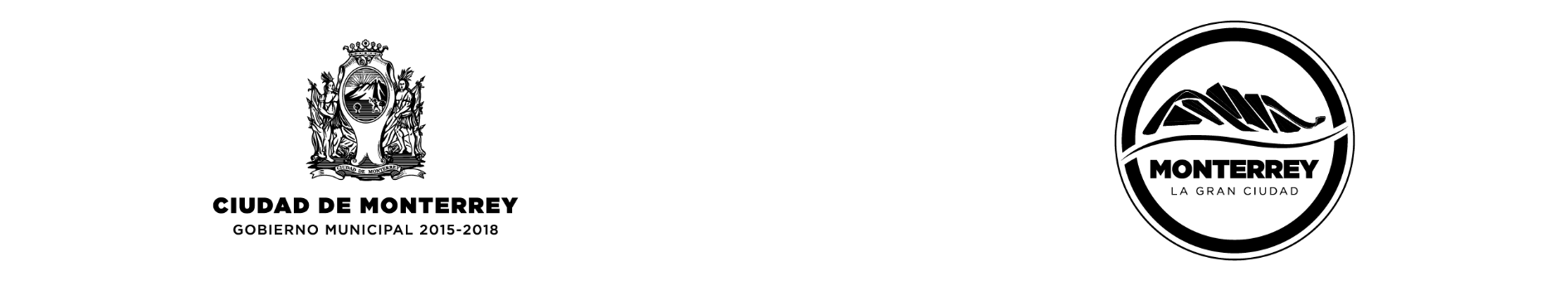 SECRETARÍA DE DESARROLLO ECONÓMICO DE MONTERREYDIRECCION DE EMPLEO Y FOMENTO EMPRESARIALBENEFICIARIOS SOCIALES EJERCICIO 2017.              PROGRAMA: INEMFECHANOMBRE DEL BENEFICIARIOSERVICIO REQUERIDO06-ene-17ANTONIO LOPEZ DOMINGUEZCRÉDITO09-ene-17ANEL TREVIÑO CONTRERASPROGRAMA DE INCUBACIÓN, INFORMACIÓN INEM.  CURSOS Y TALLERES.10-ene-17ERICK JAVIER CAVAZOS LARAPROGRAMA DE INCUBACIÓN, INFORMACIÓN INEM; ASESORÍA.11-ene-17DANIEL ALEJANDRO CORTEZ MARTINEZINFORMACIÓN INEM.12-ene-17ARTURO VALLEJO CABALLEROINFORMACIÓN INEM.23-ene-17JOSE DAVID CASTAÑEDA LOPEZASESORÍA.23-ene-17JOSE GERARDO GUILLEN BUCIOCRÉDITO.21-feb-17JOSE ANGEL VILLANUEVA ARRIETAASESORÍA22-feb-17SOFIA DE LEON BERLANGAPROGRAMA DE INCUBACIÓN, CRÉDITO.02-mar-17PONCIANO MARTINEZ ROMEROASESORÍA14-mar-17JORGE ALBERTO RHI-SAUSI Q.PROGRAMA DE INCUBACIÓN. INFORMACIÓN INEM. ASESORIA, CRÉDITO.14-mar-17ISSAC ARROYO CASTILLOPROGRAMA DE INCUBACIÓN, INFORMACIÓN INEM, CREDITO23-mar-17JOSE ODILAN SANCHEZ MORALESVINCULACION, CURSOS Y TALLERES DE CAPACITACION24-mar-17MARIANA ORTIZ RAMOSASESORIA27-mar-17MARCELINO LEYVA HERNANDEZPROGRAMA DE INCUBACIÓNCORREO ELECTRONICOSERVICIO REQUERIDOIDEA DE NEGOCIO.